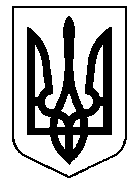 УКРАЇНАМІНІСТЕРСТВО ОСВІТИ І НАУКИДЕПАРТАМЕНТ  ОСВІТИ  І  НАУКИВІННИЦЬКОЇ ОБЛАСНОЇ ДЕРЖАВНОЇ АДМІНІСТРАЦІЇВІННИЦЬКИЙ ДЕРЖАВНИЙ ЦЕНТР ЕСТЕТИЧНОГО ВИХОВАННЯУЧНІВ  ПРОФЕСІЙНО-ТЕХНІЧНИХ  НАВЧАЛЬНИХ  ЗАКЛАДІВ    Н А К А З13.03.2019 року	            		  Вінниця				          	№ 55Про підсумки проведення обласної виставки вітальних газет, присвяченої Міжнародному Жіночому дню 8 Березня, серед учнів закладів професійної (професійно-технічної) освіти.Згідно з планом роботи Вінницького державного центру естетичного виховання учнів професійно-технічних навчальних закладів на 2019 рік,               з метою відзначення Міжнародного Жіночого дня – 8 Березня, розвитку творчих здібностей учнів закладів професійної (професійно-технічної) освіти, сприяння їхньому всебічному розвитку, з 01 лютого по 11 березня 2019 року проводилась виставка вітальних газет, присвячена Міжнародному Жіночому дню  – 8 Березня.До участі у виставці запрошувалися учні закладів професійної (професійно-технічної) освіти області.Захід проводився в три етапи:перший етап – районний, міський, проводився з 01 по 26 лютого               2019 року в закладах професійної (професійно-технічної) освіти  ;другий етап –   обласний,  проводився  з 25 лютого по 04 березня              2019 року у Вінницькому державному центрі естетичного виховання учнів професійно-технічних навчальних закладів;третій етап –      завершальний, проводився з 05 по 11 березня 2019 року     в Департаменті  освіти і науки Вінницької  обласної державної адміністрації.В заході взяли участь 57 учнів з усіх закладів професійної (професійно-технічної) освіти.Всього на виставку було подано 34 газети. Усі роботи були художньо довершеними та відповідали заданій тематиці.Кращі учнівські газети було розміщено на виставці в Департаменті освіти і науки Вінницької обласної державної адміністрації, яка проходила                                  з 05 по 11 березня 2019 року.Виходячи з вищевикладеного,НАКАЗУЮ:1. За активну участь в обласній виставці вітальних газет, присвяченій Міжнародному Жіночому дню 8 Березня оголосити подяку наступним учням закладів професійної (професійно-технічної) освіти:Байдаку Ярославу, Лобатюку Євгенію, учням ДПТНЗ «Жмеринське вище професійне училище»;Кобзєву Олександру, учню ДНЗ «Центр професійно-технічної                освіти  № 1 м. Вінниці»;Задорожньому Андрію, учню ДНЗ «Центр професійно-технічної            освіти № 1 м. Вінниці»;Дячуку Владиславу, Туніку Дмитру, учням ДПТНЗ «Вінницьке міжрегіональне вище професійне училище»;учням Вищого художнього професійно-технічного училища № 5 м.Вінниці;учням групи № 10 ДНЗ «Браїлівський професійний ліцей»;учням групи № 6 ДНЗ «Браїлівський професійний ліцей»;Завгородній Лілії, учениці ДНЗ «Вище професійне училище № 7 м.Вінниці»;Валіхновській Інні, учениці ДНЗ «Барський професійний будівельний ліцей»;Корженевській Вікторії, учениці ДНЗ «Крижопільський професійний будівельний ліцей»;Лучинській Ганні, учениці ДНЗ «Немирівський професійний ліцей»;Андріцовій Марії, учениці Вищого професійного училища №11 м.Вінниці;Лахман  Катерині, Могульському Олександру, учням ДПТНЗ «Гніванський професійний ліцей імені двічі Героя Радянського Союзу Р.Я.Малиновського»;Соболь Анастасії, учениці Професійно-технічного училища № 14 смт.Вороновиці;Заячковській Іванні, учениці ДНЗ «Вінницький центр професійно-технічної освіти технологій та дизайну»;Кособуцькій Дар’ї, учениці ДПТНЗ «Козятинське міжрегіональне вище професійне училище залізничного транспорту»;Качаліній Анастасії, Кучер Анастасії, ученицям ДПТНЗ «Вінницьке вище професійне училище сфери послуг»;Гетьман Сніжані, Яковишеній Олені, ученицям ДНЗ «Професійний ліцей сфери послуг м. Хмільник»;Буриніку Владиславу, Данилюку Богдану, учням ДНЗ «Професійно-технічне училище № 21 м. Калинівка»;Дубонос Ангеліні, учениці ДО «Заболотненське вище професійне училище № 31 ім.Д.К. Заболотного»;Бонзюк Наталії, учениці ДНЗ «Гущинецьке вище професійне училище»;Мельнік Яні, Іванковій Наталії, ученицям Зозівського професійного аграрного ліцею Вінницької області;Лук’яновій Оксані, Лукашенку Дмитру, учням Кузьминецького професійного аграрного ліцею Вінницької області;Євдокімову Євгену, Жаховському Вадиму, учням  Михайловецького професійного аграрного ліцею;Середюк Наталії, учениці Теплицького професійного аграрного ліцею Вінницької області; Атаманюку Олександру, учню ДПТНЗ «Мазурівський аграрний центр професійно-технічної освіти»;Поповій Альоні, учениці Комаргородського вищого професійного училища;Шимонюк Тетяні, учениці ДПТНЗ «Хмільницький аграрний центр професійно-технічної освіти»;Горецькій Наталії, учениці Вищого професійного училища № 41 м.Тульчина;Савіну Вадиму, Гуменюк Уляні, учням Вищого професійного            училища №42 м. Погребища;Мацюк Людмилі, Нирко Ганні, Коломієць Маргариті, ученицям ДНЗ «Вінницький центр професійно-технічної освіти переробної промисловості».2. За якісну підготовку та активну участь в обласній виставці вітальних газет, присвяченій Міжнародному Жіночому дню 8 Березня оголосити подяку наступним заступникам директорів з виховної роботи закладів професійної (професійно-технічної) освіти:Перепечай О.О. (ДПТНЗ «Жмеринське вище професійне училище»);Лещенко І.В. (ДНЗ «Центр професійно-технічної освіти № 1 м.Вінниці»);Білій Л.О. (ДПТНЗ «Вінницьке міжрегіональне вище професійне училище»);Якубівській Н.С. (Вище художнє професійно-технічне училище № 5                       м. Вінниця);Богаченко С.М. (ДНЗ «Браїлівський професійний ліцей»);Верещаку О.Г. (ДНЗ «Вище професійне училище №7 м. Вінниця»);Шкамбарному І.О. (ДНЗ «Барський професійний будівельний ліцей»);Лупол В.М. (ДНЗ «Крижопільський професійний будівельний ліцей»);Безкостій  З.О. (ДНЗ «Немирівський професійний ліцей»);Малюгіній Л.М. (Вище професійне училище № 11 м. Вінниця);Пришляк О.А. (ДПТНЗ «Гніванський професійний ліцей ім. двічі Героя Радянського Союзу Р.Я. Малиновського»);Поліщуку Т.В. (Професійно-технічне училище № 14 смт. Вороновиця);Хомрійчуку В.О. (ДНЗ «Вінницький центр професійно-технічної освіти технологій та дизайну»);Осіпчук Л.В. (ДПТНЗ «Козятинське міжрегіональне вище професійне училище залізничного транспорту»);Черниш Т.Б. (ДПТНЗ «Вінницьке вище професійне училище сфери послуг»);Марценюк О.В. (ДНЗ «Професійний ліцей сфери послуг м.Хмільник»);Папроцькій Т.М. (ДНЗ «Професійно-технічне училище № 21 м.Калинівка»);Малярик Т.В. (ДО «Заболотненське вище професійне училище № 31 ім.Д.К.Заболотного);Стасюк Ю.Д. (ДНЗ «Гущинецьке вище професійне училище»);Пасєці І.І. (Зозівський професійний аграрний ліцей Вінницької області);Мулярчуку В.І. (Кузьминецький професійний аграрний ліцей Вінницької області);Гаврилюку В.В. (Михайловецький професійний аграрний ліцей);Колосу А.М. (Теплицький професійний аграрний ліцей Вінницької області);Варчуку А.С. (ДПТНЗ «Мазурівський аграрний центр професійно-технічної освіти»);Каган Т.С. (Комаргородське вище професійне училище);Вознюк С.В. (ДПТНЗ «Хмільницький аграрний центр професійно-технічної освіти»);Майстер В.В. (Вище професійне училище № 41 м. Тульчин);Гикавому А.В. (Вище професійне училище № 42 м.Погребище);Шелепку І.Й. (ДНЗ «Вінницький центр професійно-технічної освіти переробної промисловості»).3. Методисту Плахотнюк Н.М. довести даний наказ до відома керівників закладів професійної (професійно-технічної) освіти області.до 25 березня 2019 р.4. Контроль за виконанням даного наказу покласти на заступника директора з навчально-виховної роботи Любчак І.О.  Директор Центру		________________		Л.К.Мазур   З наказом ознайомлені:        ________________               Н.М. Плахотнюк					________________               І.О. Любчак